Приложение № 2 к решению Собрания депутатов							         Копейского городского округа							                        Челябинской области							                          от 28.11.2018  № 628Переченьобъектов муниципального имущества,закрепленных за МУ «ДК Ильича», передаваемых вбезвозмездное пользование МУ «ЦБС»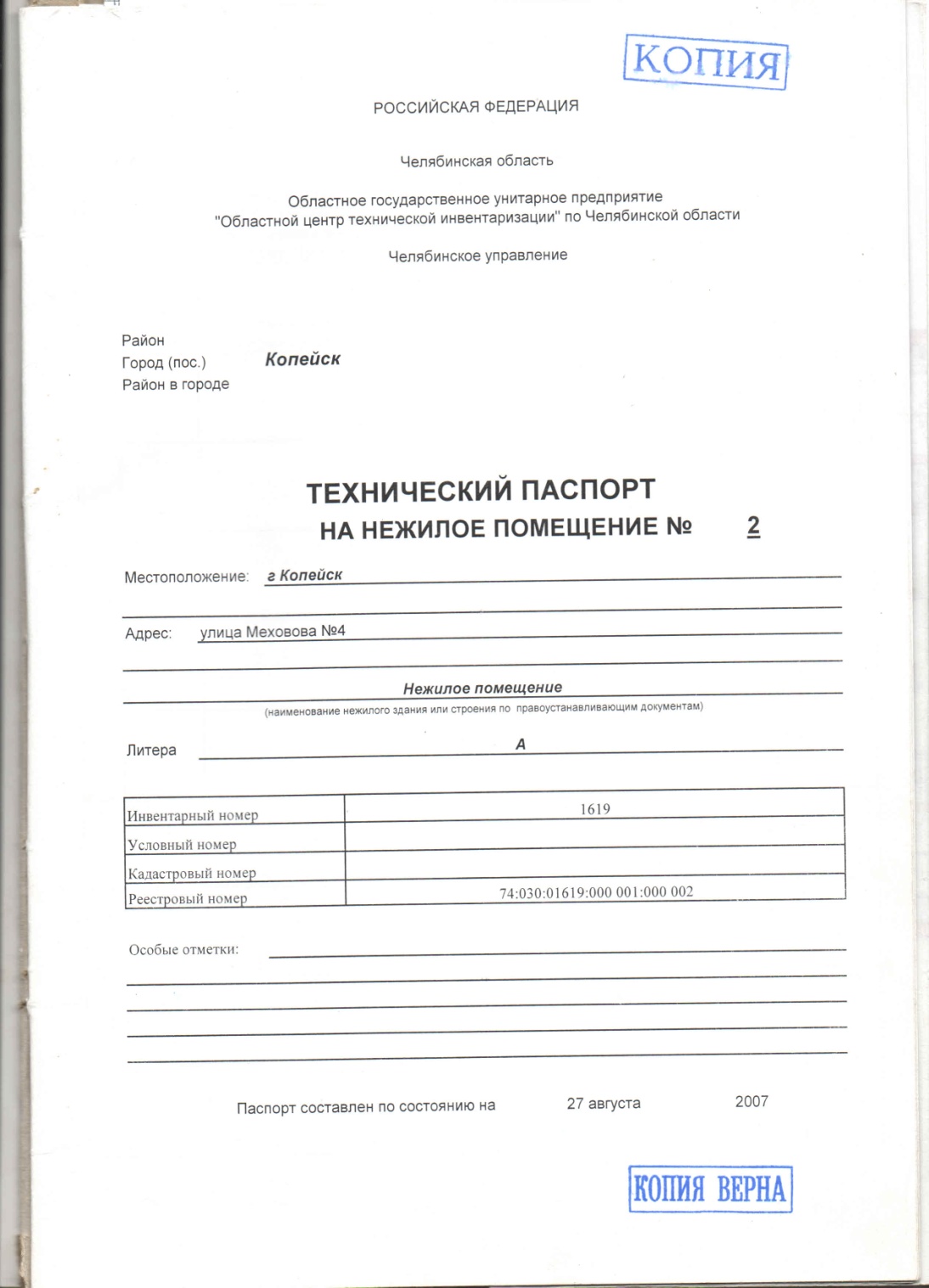 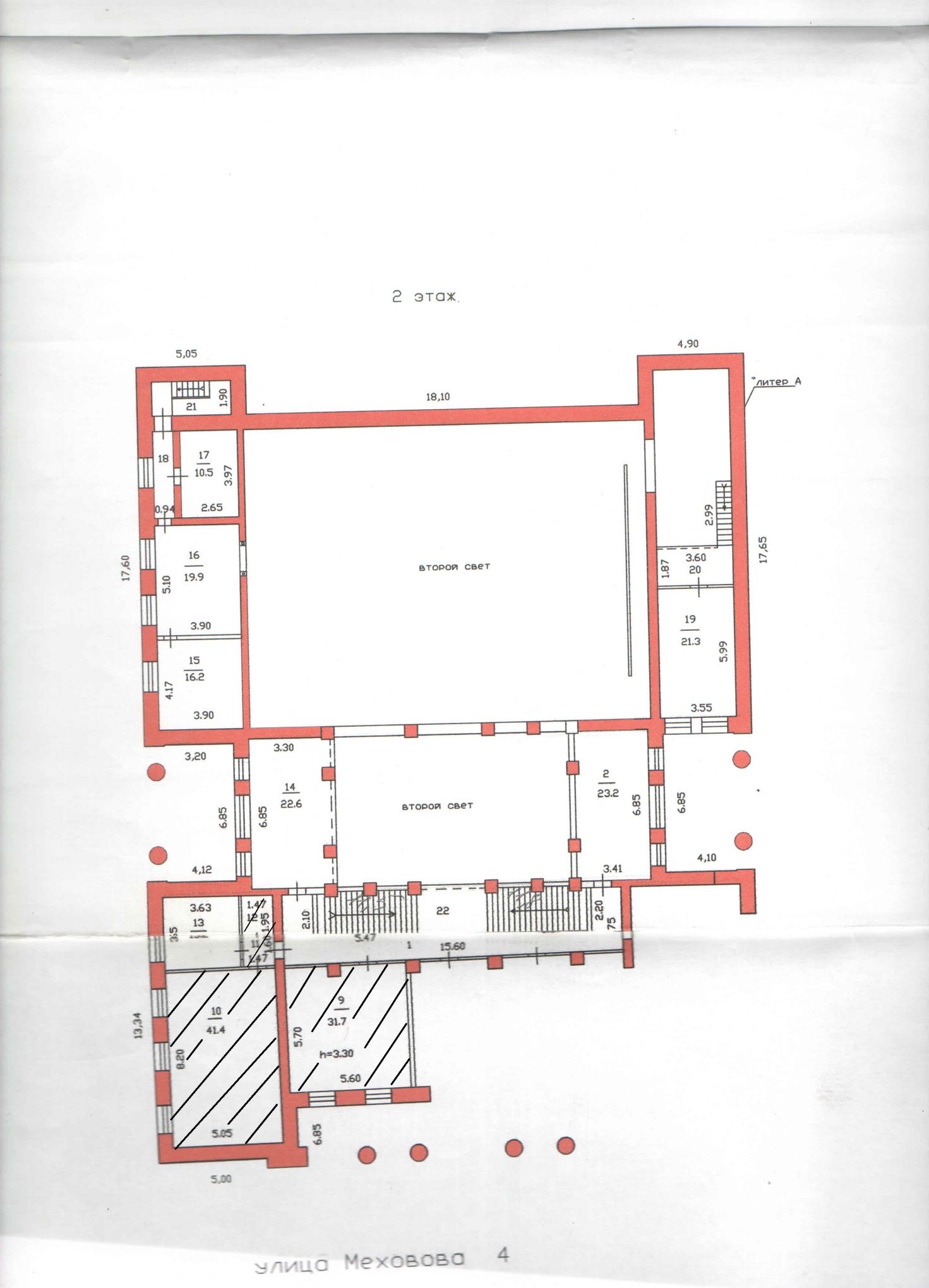 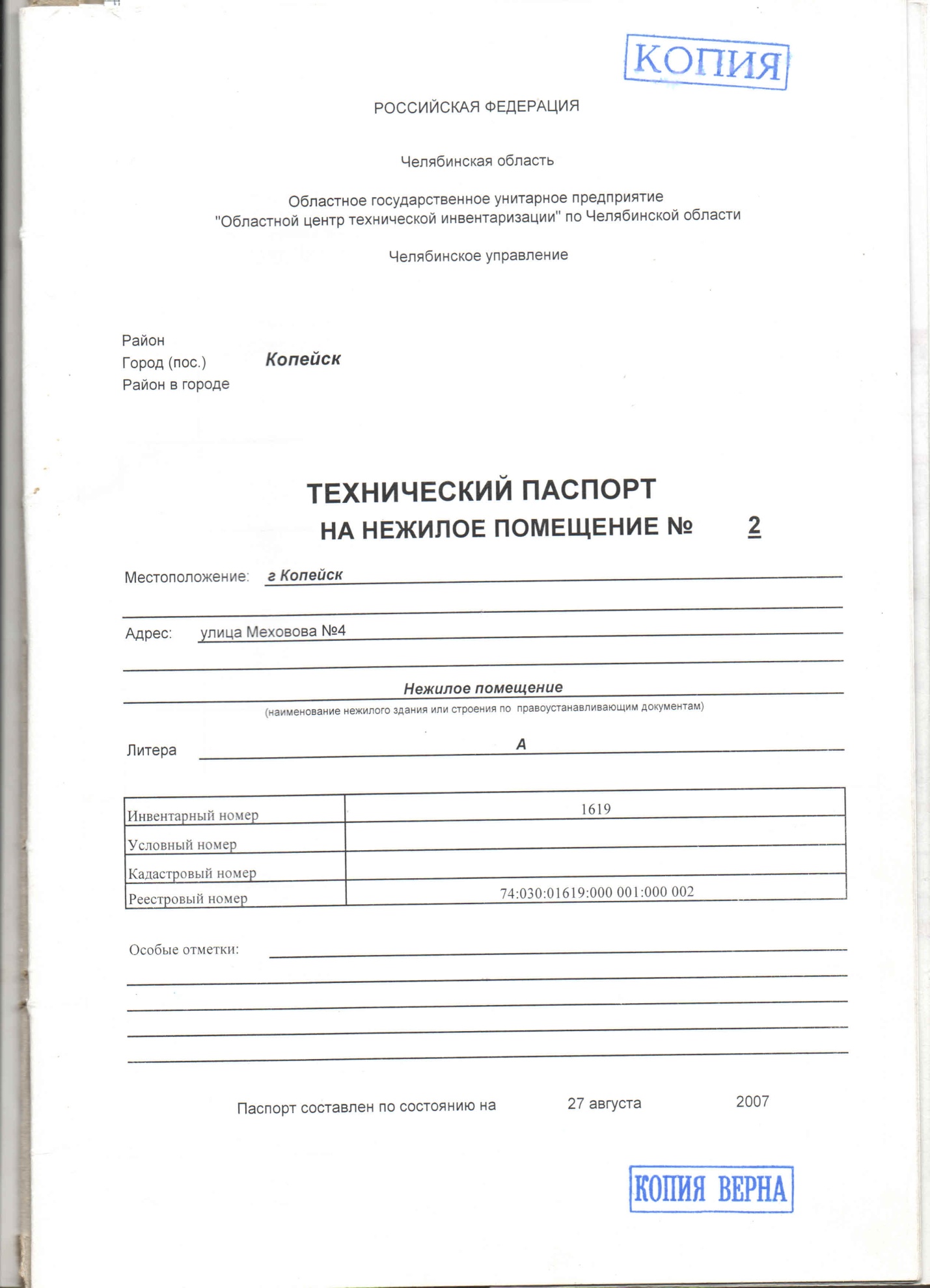 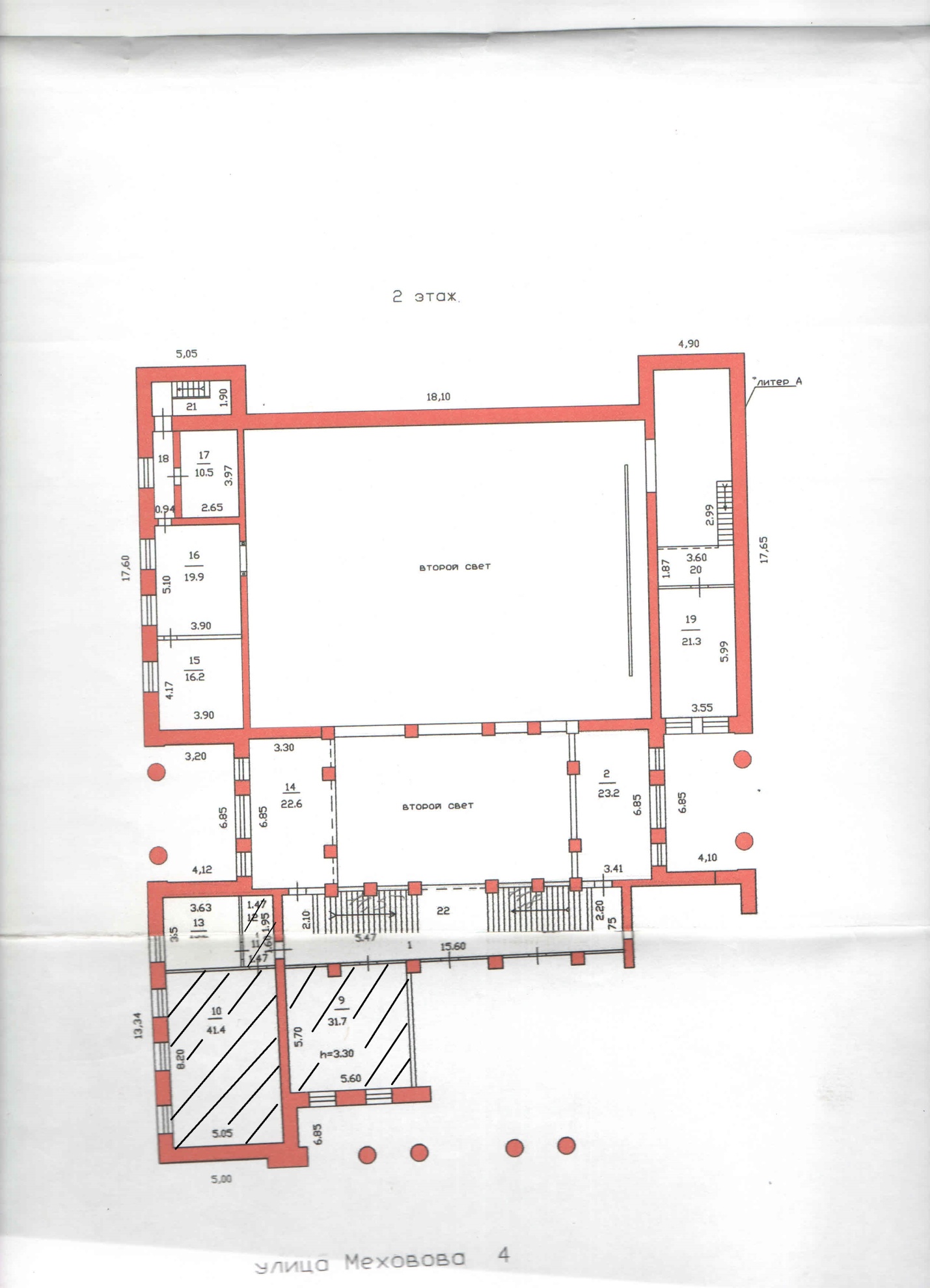 